GULBENES NOVADA DOMES LĒMUMSGulbenēPar zemes vienību piekritību pašvaldībaiPašvaldību likuma 10.panta pirmās daļas 16.punkts nosaka, ka dome ir tiesīga izlemt ikvienu pašvaldības kompetences jautājumu; tikai domes kompetencē ir lemt par pašvaldības nekustamā īpašuma atsavināšanu un apgrūtināšanu, kā arī par nekustamā īpašuma iegūšanu, savukārt šā panta pirmās daļas 21.punkts nosaka, ka tikai domes kompetencē ir pieņemt lēmumus citos ārējos normatīvajos aktos paredzētajos gadījumos.Zemes pārvaldības likuma 17.panta pirmā daļa nosaka, ka rezerves zemes fondā ieskaitīto zemes gabalu un īpašuma tiesību atjaunošanai neizmantoto zemes gabalu valdītājs ir attiecīgā vietējā pašvaldība līdz brīdim, kad Ministru kabinets izdod rīkojumu par to ierakstīšanu zemesgrāmatā uz valsts vārda vai tie tiek ierakstīti zemesgrāmatā uz vietējās pašvaldības vārda. Šā likuma 17.panta sestā daļa nosaka, ka šā panta pirmajā daļā minētie zemes gabali, par kuriem šā panta piektajā daļā noteiktajā termiņā pašvaldības un ministrijas Valsts zemes dienesta publicētajos rezerves zemes fondā ieskaitītās un īpašuma tiesību atjaunošanai neizmantotās zemes izvērtēšanas sarakstos nav izdarījušas atzīmi par zemes gabala piederību vai piekritību pašvaldībai vai valstij, piekrīt vietējai pašvaldībai tās administratīvajā teritorijā. Lēmumu par šo zemes gabalu ierakstīšanu zemesgrāmatās pieņem pašvaldība.Pamatojoties uz Pašvaldību likuma 10.panta pirmās daļas 16.punktu un 21.punktu, Zemes pārvaldības likuma 17.panta pirmo un sesto daļu, un Attīstības un tautsaimniecības komitejas ieteikumu, atklāti balsojot: PAR – ; PRET –; ATTURAS –, Gulbenes novada dome NOLEMJ:NOTEIKT, ka Gulbenes novada pašvaldībai, pamatojoties uz Zemes pārvaldības likuma 17.panta sesto daļu, piekrīt nekustamā īpašuma Gulbenes pilsētā ar nosaukumu “Miera iela 26A”, kadastra numurs 5001 009 0372, sastāvā ietilpstošā zemes vienība ar kadastra apzīmējumu 5001 009 0371, 0,0967 ha platībā. NOTEIKT, ka Gulbenes novada pašvaldībai, pamatojoties uz Zemes pārvaldības likuma 17.panta sesto daļu, piekrīt nekustamā īpašuma Gulbenes pilsētā ar nosaukumu “Miera iela 24A”, kadastra numurs 5001 009 0112, sastāvā ietilpstošā zemes vienība ar kadastra apzīmējumu 5001 009 0370, 0,5101 ha platībā.Gulbenes novada domes priekšsēdētājs 						A.CaunītisSagatavoja: L.Bašķere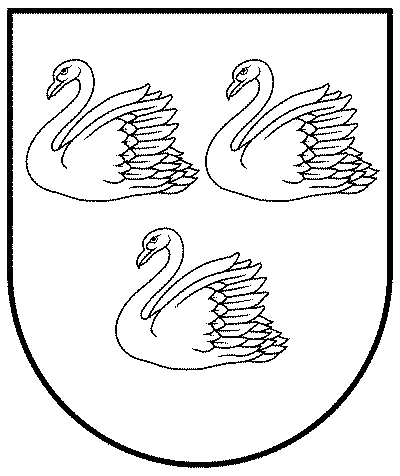 GULBENES NOVADA PAŠVALDĪBAReģ.Nr.90009116327Ābeļu iela 2, Gulbene, Gulbenes nov., LV-4401Tālrunis 64497710, mob.26595362, e-pasts: dome@gulbene.lv, www.gulbene.lv2023.gada 25.maijā                                     Nr. GND/2023/                                     (protokols Nr.; .p.)